 АДМИНИСТРАЦИЯ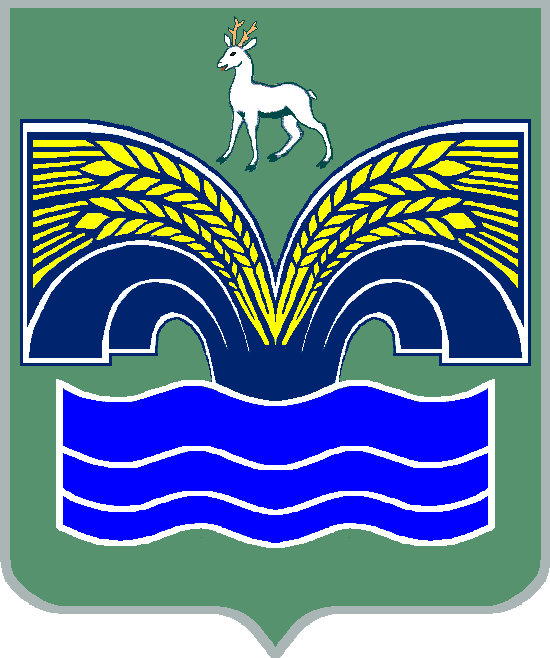 ГОРОДСКОГО ПОСЕЛЕНИЯ МИРНЫЙМУНИЦИПАЛЬНОГО РАЙОНА КРАСНОЯРСКИЙСАМАРСКОЙ ОБЛАСТИПОСТАНОВЛЕНИЕот 12 марта 2018 г.  №  30 Об утверждении Порядка предоставления в 2018 году субсидий гражданам, ведущим личное подсобное хозяйство на территории городского  поселения Мирный  муниципального района Красноярский Самарской области, в целях возмещения затрат в связи с производством сельскохозяйственной продукции в части расходов на содержание коров        В соответствии с пунктом 28 части 1 статьи 14 Федерального закона от 06.10.2003 № 131-ФЗ «Об общих принципах организации местного самоуправления в Российской Федерации» и статьей 78 Бюджетного кодекса Российской Федерации, Администрация городского поселения Мирный муниципального района Красноярский ПОСТАНОВЛЯЕТ:        1. Утвердить прилагаемый Порядок предоставления в 2018 году субсидий гражданам, ведущим личное подсобное хозяйство на территории  городского поселения Мирный  муниципального района Красноярский Самарской области, в целях возмещения затрат в связи с производством сельскохозяйственной продукции в части расходов на содержание коров.       2.  Опубликовать настоящее постановление в районной газете «Красноярский вестник» и разместить на официальном сайте муниципального района Красноярский в разделе «Поселения».      3. Настоящее постановление вступает в действие со дня его официального опубликования. Глава городского поселения Мирныймуниципального района КрасноярскийСамарской области				         	           	С.Е. СидоровУТВЕРЖДЕН постановлением администрации городского поселения Мирныйот 12.03.2018 № 30ПОРЯДОК    предоставления  в  2018году субсидий гражданам, ведущим личное подсобное хозяйство на территории городского  поселения Мирный муниципального района Красноярский Самарской области, в целях возмещения затрат в связи с производством сельскохозяйственной продукции в части расходов на содержание коров1. Настоящий Порядок определяет механизм предоставления в 2018 году субсидий гражданам, ведущим личное подсобное хозяйство на территории городского поселения Мирный  муниципального района Красноярский Самарской области, в целях возмещения затрат в связи с производством сельскохозяйственной продукции в части расходов на содержание коров (далее – субсидия).2. Субсидии предоставляются Администрацией городского поселения Мирный  муниципального района Красноярский (далее - Администрация ) на безвозмездной и безвозвратной основе гражданам, ведущим личное подсобное хозяйство на территории городского поселения Мирный Самарской области в соответствии с Федеральным законом от 07.07.2003 № 112-ФЗ «О личном подсобном хозяйстве» (далее – Производители), в целях возмещения затрат в связи с производством сельскохозяйственной продукции в части расходов на содержание коров.3.Субсидии предоставляются за счет и в пределах субвенций, поступающих в местный бюджет из областного бюджета на финансовое обеспечение расходных обязательств городского поселения Мирный муниципального района Красноярский Самарской области по вопросам местного значения, предоставляемых с учетом выполнения показателей социально-экономического развития поселения.4. Субсидии не предоставляются Производителям, личное подсобное хозяйство которых не учтено в похозяйственной книге.5. Субсидии предоставляются Производителям, соответствующим требованиям пунктов 2, 4 настоящего Порядка (далее – Получатели), в целях возмещения затрат в связи с производством сельскохозяйственной продукции в части расходов на содержание коров (за исключением затрат, ранее возмещённых в соответствии с действующим законодательством).6. Субсидии предоставляются Получателям при соблюдении ими условий: - отсутствия выявленных в ходе проверок, проводимых Администрацией, недостоверных сведений в документах, представленных Получателями в соответствии с пунктом 8 настоящего Порядка, а также фактов неправомерного получения субсидии;- не снижения поголовья коров на конец текущего финансового года, в котором  предоставлена субсидия, по отношению к показателю по состоянию на 1 января текущего финансового года. 7. Размер субсидии, предоставляемой Получателю, определяется как произведение количества коров, которые учтены в похозяйственной книге на дату 1 января 2018 года и ставки расчёта в размере 1250 рублей (Одна тысяча двести пятьдесят рублей) за голову, утвержденной министерством сельского хозяйства и продовольствия Самарской области.8. В целях получения субсидии Производителем представляются не позднее 1 октября текущего финансового года в Администрацию следующие документы:- заявление о предоставлении субсидии с указанием почтового адреса и контактного телефона Производителя;- справка-расчёт о причитающейся Производителю субсидии по форме согласно приложению к настоящему Порядку;- копия паспорта Производителя, заверенная главой поселения (главой администрации) или уполномоченными ими лицами;- копия документа с указанием номера счёта, открытого Производителем в российской кредитной организации;- выписка из похозяйственной книги о наличии поголовья коров на дату 1 января 2018 года, заверенная главой поселения (главой администрации) или уполномоченными ими лицами;- согласие Получателя субсидии на осуществление Администрацией и органами государственного (муниципального) контроля проверок соблюдения Получателем субсидии условий, целей и порядка ее предоставления. 9. Администрация в целях предоставления субсидий осуществляет:регистрацию заявлений о предоставлении субсидий в порядке их поступления в специальном журнале, листы которого должны быть пронумерованы, прошнурованы, скреплены печатью Администрации;рассмотрение документов, предусмотренных пунктом 8 настоящего Порядка, и принятие решения о предоставлении Получателю субсидии или отказе в её предоставлении в течение 20 рабочих дней со дня регистрации заявления о предоставлении субсидии.Предоставление субсидии осуществляется путем перечисления суммы субсидии на счёт, открытый Получателем в российской кредитной организации.Основаниями для отказа в предоставлении Производителю субсидии являются:несоответствие Производителя требованиям пунктов 2, 4 настоящего Порядка;отсутствие, недостаточность или использование Администрацией в полном объёме субвенций, распределенных законом Самарской области об областном бюджете на очередной финансовый год и плановый период;представление документов, указанных в пункте 8 настоящего Порядка, с нарушением сроков, установленных пунктом 8 настоящего Порядка, не в полном объеме и (или) не соответствующих требованиям действующего законодательства.В случае принятия решения об отказе в предоставлении субсидии представленные Производителем документы подлежат возврату с мотивированным отказом (в письменной форме) в течение 15 рабочих дней  со дня регистрации заявления о предоставлении субсидии.Производитель после устранения причин, послуживших основанием для отказа в предоставлении субсидии, вправе вновь обратиться с заявлением о предоставлении субсидии в срок, установленный пунктом 8 настоящего Порядка.10. Администрация и органы государственного (муниципального) финансового контроля осуществляют обязательные проверки соблюдения условий, целей и порядка предоставления субсидий их Получателями.          В случаях выявления нарушения условий предоставления субсидии, установленных пунктом 6 настоящего Порядка, Администрация в течение 10 рабочих дней после выявления нарушения направляет Получателю-нарушителю письмо с предложением о возврате незаконно полученных средств местного бюджета с указанием нарушений, сумм и сроков возврата.           Возврат субсидии осуществляется Получателем на лицевой счет Администрации, открытый для кассового обслуживания в территориальном органе Федерального казначейства:           - в случае нецелевого использования средств - в размере нецелевого использования;            - в случае нарушений Получателем условий о предоставлении субсидии - в суммах, определенных настоящим Порядком;             - в случае выявления фактов использования в расчетах по распределению средств субсидии недостоверных данных (сведений) - в полном объеме.         11. В случаях выявления Администрацией остатков субсидии, не использованных в отчетном финансовом году, Администрация в текущем финансовом году направляет Получателю уведомление о необходимости возврата остатков средств субсидии.            Получатель в течение 15 рабочих дней с момента получения уведомления о необходимости возврата средств обеспечивает перечисление неиспользованных средств на лицевой счет Администрации.              12. Ответственность за достоверность и полноту представленных в Администрацию данных (сведений) несет Получатель в соответствии с действующим законодательством.13. При отказе Получателя от возврата средств, в случаях, установленных пунктами 10 и 11 настоящего Порядка, их взыскание осуществляется в судебном порядке.Справка-расчётдля предоставления в 2018 году субсидий гражданам, ведущим личное подсобное хозяйство на территории городского поселения Мирный муниципального района Красноярский Самарской области, в целях возмещения затрат в связи с производством сельскохозяйственной продукции в части расходов  на содержание коров_______________________________________________________________________________________________________(И.О.Фамилия гражданина, ведущего личное подсобное хозяйство)ИНН ______________________________ л/счёт ______________________________________________________________наименование кредитной организации _____________________________________________________________________ БИК ________________________________________ кор/счёт __________________________________________________за 20 ___ год.Гражданин, ведущий личное подсобное хозяйство                                                        _________             _____________                                                                                                                                                подпись	             И.О.ФамилияГлава городского поселения Мирный   илиуполномоченное им лицо                                                                                                 _________             _____________                                                                                                                                                  подпись 	              И.О.Фамилия         Дата                                                                                                                                                        М.П.                              ПРИЛОЖЕНИЕ к Порядку предоставления в 2018 году субсидий гражданам, ведущим личное подсобное хозяйство на территории  городского  поселения Мирный  муниципального района Красноярский Самарской области, в целях возмещения затрат в связи с производством сельскохозяйственной продукции в части расходов на содержание коровНаименованиесельскохозяйственных животныхПоголовье согласнопохозяйственной книге, головСтавка субсидии, рублейСумма причитающейся субсидии, рублей(гр.2 х гр.3)1234КоровыВсегоХХ